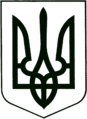 УКРАЇНА
МОГИЛІВ-ПОДІЛЬСЬКА МІСЬКА РАДА
ВІННИЦЬКОЇ ОБЛАСТІВИКОНАВЧИЙ КОМІТЕТ                                                              РІШЕННЯ №368Від 25.11.2021р.                                              м. Могилів-ПодільськийПро внесення змін до рішення виконавчого комітету Могилів - Подільської міської ради від 22.01.2021р. №4         Керуючись ст.ст.28, 52 Закону України «Про місцеве самоврядування в Україні», ч.7 ст.20, ч.3 ст.21 Закону України «Про повну загальну середню освіту», ч.3 ст.56 Закону України «Про освіту», постановою Кабінету Міністрів України від 24.03.2021 року №305 «Про затвердження норм та Порядку організації харчування у закладах освіти та дитячих закладах оздоровлення та відпочинку»,-виконком міської ради ВИРІШИВ:	1. Внести зміни до рішення виконавчого комітету Могилів - Подільської міської ради від 22.01.2021р. №4 «Про забезпечення безкоштовним харчуванням окремих категорій дітей закладів загальної середньої освіти Могилів - Подільської міської територіальної громади Могилів - Подільського району Вінницької області», виклавши пункт 2 в новій редакції: «2. Встановити вартість одного обіду в день для дітей вказаних категорій 15 грн».Все решта залишити без змін.2. Дане рішення вступає в дію з 01.01.2022 року.3. Дане рішення опублікувати в газеті «Слово Придністров’я».4. Контроль за виконанням цього рішення покласти на заступника міського голови з питань діяльності виконавчих органів Слободянюка М.В..  	Міський голова		                              	        Геннадій  ГЛУХМАНЮК